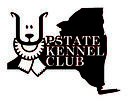 Upstate Kennel Club~ Licensed UKC Club ~PO Box 464, Lancaster, NY  14086Application for MembershipDate ________________Name ______________________________________________________________________________Address_____________________________________________________________________________                                               House #                                                      Street                 ____________________________________________________________________________                                             City/Town	                	State				Zip CodeTelephone # - (H) ___________________________ (Cell) ____________________________________E-Mail Address - _____________________________________________________________________FaceBook Login - ____________________________________________________________________Spouse’s Name_______________________________________________________________________Telephone # - (H) ___________________________ (Cell) _____________________________________E-Mail Address - ______________________________________________________________________FaceBook Login - ______________________________________________________________________Breed(s) you own:   ____________________________________________________________________Your Kennel Prefix (if applicable) _________________________________________________________What are your interests?___ Conformation   ___Obedience   ___Tracking   ___Herding   ___Agility   ___Rally   ___ Field   ___Pet Partners/ TDI/CGC/SPOT ___ Nose Work   ___Barn Hunt   ___Judge Puppy Match    ___Dock Diving    ___Weight Pull  ___ Other UKC affiliated activity (describe) _________________________________________________List the activities for which you will volunteer to work at Upstate Kennel Club Events (Currently conformation shows, obedience trials, CGC/TDI, puppy match, barn hunts):  Other dog clubs and/or related activities to which you belong now or have belonged to in the past, and offices/positions held:Name/s of club/s and office/s and position/s held or activity participated in:   _____________________________________________________________________________________________________________________________________________Still affiliated:  ____yes ___noReason for leaving if answering no: *Point of contact for affiliated club/s: Name of Club Officer/s___________________________ Tel Number/s____________________________Name of Club Officer/s___________________________ Tel Number/s____________________________I/we have participated in the following registries:  ___UKC	___AKC ___CKC ___Other: (name other) _______________Best time to contact you:   Morning ________	   Afternoon_________		Evening_________Membership LevelsPlease check the level of membership for which you qualify._____ Single Membership - $15.00 shall consist of one person entitled to one vote._____ Family - $25.00 shall consist of two members of a given family residing in the same household, each entitled to one vote._____ Associate Membership - $20.00 (non-voting) this membership is for an individual who wishes to show interest and support      the purpose of the club. Associate members will receive club mailings, and will have no vote and may not hold office.Write checks payable to Upstate Kennel Club.  Remit to Upstate Kennel Club PO Box 464 Lancaster, NY  14086Signature: __________________________________________ Date: ___________________________Spouses Signature: ___________________________________ Date: ___________________________Membership Chair: ___________________________________ Date: ___________________________                                                          Michele Baker